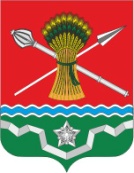 РОСТОВСКАЯ ОБЛАСТЬКУЙБЫШЕВСКИЙ РАЙОН МУНИЦИПАЛЬНОЕ ОБРАЗОВАНИЕ«КУЙБЫШЕВСКОЕ СЕЛЬСКОЕ ПОСЕЛЕНИЕ»АДМИНИСТРАЦИЯ КУЙБЫШЕВСКОГО СЕЛЬСКОГО ПОСЕЛЕНИЯПОСТАНОВЛЕНИЕ18.01.2023                                             № 6                                    с. КуйбышевоО внесении изменений в постановление Администрации Куйбышевского сельского поселения от 20.07.2021 № 91В соответствии с кадровыми изменениями, в целях приведение в соответствие, постановляю:1. Внести изменения в Приложение № 2 к постановлению Администрации Куйбышевского сельского поселения от 20.07.2021 № 91 согласно приложению к настоящему постановлению2. Постановление вступает в силу с момента его подписания.3. Контроль над выполнением настоящего постановления оставляю за собой. Глава АдминистрацииКуйбышевскогосельского поселения	          С.Л. СлепченкоПостановление вносит: ведущий специалист по вопросамделопроизводстваПриложениек постановлению Администрации Куйбышевского сельского поселенияот 18.01.2023 № 6Приложение № 2к постановлению Администрации Куйбышевского сельского поселенияот 20.07.2021 № 91СОСТАВ экспертной комиссии Администрации Куйбышевскогосельского поселенияСлепченко Светлана Леонидовна-Глава Администрации Куйбышевского сельского поселения, председатель комиссииМатюшин Александр Владимирович-Ведущий специалист по вопросам делопроизводства Администрации Куйбышевского сельского поселения, секретарь комиссииЧлены комиссии:Члены комиссии:Члены комиссии:Терещенко Светлана Николаевна-Начальник сектора экономики и финансов Администрации Куйбышевского сельского поселенияСултангареева Ольга Владимировна-Ведущий специалист по юридическим и кадровым вопросам Администрации Куйбышевского сельского поселенияКузьменко Наталья Николаевна-Старший инспектор по вопросам ЛПХ Администрации Куйбышевского сельского поселения